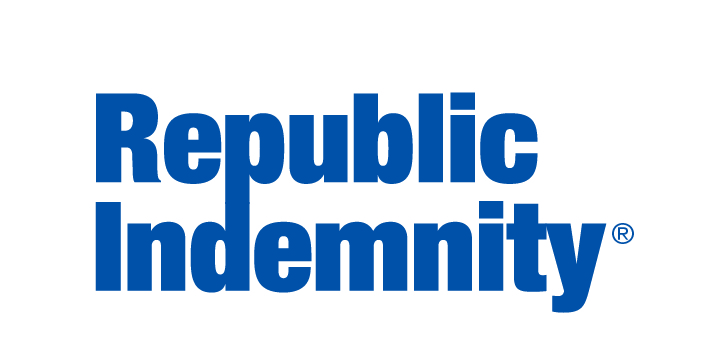               Safety Meeting DocumentationSafety Topic:  Safety Topic:  Date: Date: Instructor:Instructor:Comments:Comments:Employees In AttendanceEmployees In AttendanceEmployee Name Employee Name